USEFUL LINKS AND ADVICE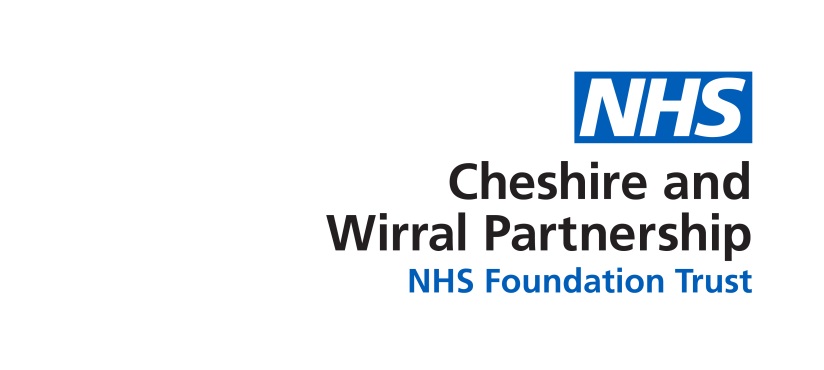 General AdviceThese simple tips can often help you better manage your condition:Using a hot pack or ice pack for 10-15 minutes may help give you short-term pain reliefMovement is beneficial for pain. Avoid sitting/lying/standing in one position for more than 20 minutes without a break: MOVE TO IMPROVE!Gentle stretching and exercise can help to reduce pain and stiffness, and help build muscle strength and endurancePace your activities. Only do the most important jobs if you are in pain. Doing little and often will help avoid a flare up of your symptomsTake your pain killer as prescribed on a regular basisYou can find lots of helpful information and advice at the following websites:BACK PAIN INFORMATION AND ADVICEThe National Back Pain pathway: http://www.cmbackpainhelp.nhs.uk/A site with a range of information, advice, up to date evidence and tips to help you take care of your back and get better as quickly as possibleThe Pain Toolkit http://paintoolkit.org/A leaflet with information, tips and advice on how to develop skills to help you manage your painPatient UK: https://patient.info/search.asp?searchterm=back+pain&searchcoll=AllBack exercises: https://patient.info/health/back-pain-exercisesGeneral Back pain information: https://patient.info/health/nonspecific-lower-back-pain-in-adultsADVICE AND INFORMATION FOR HEALTHY JOINTSArthritis Research UK http://www.arthritisresearchuk.org/arthritis-information.aspxThe charity leading research into arthritis, with advice and exercises to help you manage your condition. Includes helpful advice for a wide range of conditions and body parts.National Rheumatoid Arthritis Society: http://www.nras.org.uk/Information and advice about Rheumatoid ArthritisNational Ankylosing Spondylitis Society: https://nass.co.uk/Information and advice about Ankylosing SpondylitisSHOULDER CARE AND INFORMATIONShoulder Doc.UK http://www.shoulderdoc.co.ukInformation for patients and education materials for professionals on shoulder conditions and how to treat them.Frozen Shoulder: https://patient.info/health/frozen-shoulder-leafletGeneral shoulder pain information: https://patient.info/health/shoulder-pain-leafletFOOT AND ANKLE PROBLEMSGeneral foot pain information and advice: https://patient.info/search.asp?searchterm=FOOT+PAIN&searchcoll=Alle-Podiatry: http://www.epodiatry.com/foot_problems.htmInformation and advice for a wide range of foot and ankle related problemsGENERAL INFORMATIONShared Decision Making http://www.sdm.rightcare.nhs.uk/pdaPatient decision aids to help you decide which is the right treatment for you. Includes wait-and-see, physiotherapy, or Orthopaedic surgeryThe Chartered Society of Physiotherapy http://www.csp.org.uk/your-healthWhat physiotherapy is http://www.csp.org.uk/your-health/what-physiotherapyHealthy living http://www.csp.org.uk/your-health/healthy-livingHealth at work http://www.csp.org.uk/your-health/keeping-healthy-at-workDifferent conditions http://www.csp.org.uk/your-health/conditionsExercise advice http://www.csp.org.uk/your-health/exercise-advice-all-ages-fitnessEasy exercises to do at your desk http://www.csp.org.uk/documents/do-you-sit-at-your-desk-all-day-our-easy-exercise-screen-savers-can-helpGET ACTIVE! Find a guide to help you increase your health and wellbeing through regular exerciseGet running with Couch to 5K http://www.nhs.uk/Livewell/c25k/Pages/get-running-with-couch-to -5k.aspxPhysical activity guidelines for adults (19-64 yrs) http://www.nhs.uk/Livewell/fitness/Documents/adults-19-64-years.pdfPhysical activity for older adults (65+) http://www.nhs.uk/Livewell/fitness/Documents/older-adults-65-years.pdfExercises for Older People http://www.nhs.uk.tools/Pages/Exercises-for-older-peopel.aspxPositive Steps http://www.positive-steps.org.ukHealthy Living: Links to sites that can help you choose a healthy lifestyleSmoking advice http://www.nhs.uk/smokefreeHealthy living, diet and weight loss http://www.nhs.uk/Change4Life/Pages/change-for-life.aspxHealth and fitness at NHS Choices http://www.nhs.uk/Livewell/fitness/Pages/Fitnesshome.aspxDrinking and Alcohol http://www.nhs.uk/Livewell/alcohol/Pages/Alcoholhome.aspx